Проєкт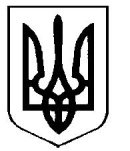 УкраїнаВерховинська селищна рада Верховинського району Івано-Франківської областівосьмого скликання  тридцять четверта  сесія РІШЕННЯ       від __.01.2024 року          			                                                  с-ще Верховина       №___-34/2024Звіт голови Верховинської  селищної ради Василя Мицканюка за 2023 рікЗаслухавши Звіт голови Верховинської селищної ради Василя Мицканюка за 2023 рік та керуючись п.22 статті 26 Закону України «Про місцеве самоврядування в Україні», сесія селищної ради                                                           ВИРІШИЛА:1. Взяти до відома Звіт голови Верховинської селищної ради Василя Мицканюка за 2023 рік, що додається.2. Оприлюднити Звіт голови Верховинської селищної ради Василя Мицканюка за 2023 рік у засобах масової інформації та на офіційному веб-сайті селищної ради в мережі Інтернет. Селищний голова                                                        Василь МИЦКАНЮКСекретар ради                                                              Петро АНТІПОВЗВІТВерховинського селищного головиВАСИЛЯ МИЦКАНЮКАза 2023 рікВерховина2024 рік                                       З М І С Т 1. Пленарні засідання селищної ради……………………………………………..2. Робота виконкому селищної ради………………………………………………3. Діяльність Погоджувальної ради……………………………………………….4. Робота постійно діючих комісій селищної ради……………………………….5. Робота з документами та зверненнями громадян………………………………6. Земельні відносини……………………………………………………………….7.  Підприємницька діяльність та інвестиційна політика………………………… 8.  Участь у  конкурсах  грантових організацій  та фондів………………………..            9. Розвиток туристично-рекреаційної сфери ……………………………………... 10. Бюджетна політика та фінансове забезпечення …………………………11. Освіта: розвиток і виховання свідомого українця……………………………12. Фізкультура і спорт.............................................................................................13. Культурно-мистецька робота………………………………………………….14. Благоустрій території………………………………………………………….. 15. Соціальна робота………………………………………………………………16. Надання адміністративних послуг……………………………………………17.Державна реєстрація речових прав на нерухоме майно та їх обтяжень…    18. Надання соціальних послуг Центром соціального обслуговування……….19. Служба у справах дітей………………………………………………………. 20. Відділ соціальної служби сім’ї, дітей та молоді…………………………......21. Відділ кадрової, правової та мобілізаційної роботи.......................................22. Трудовий архів…………………………………………………………………                            23. Техногенно-екологічна безпека і надзвичайні ситуації……………………..24. Надання вторинної медичної допомоги. КНП «Верховинська      багатопрофільна лікарня……………………………………………………25. Надання первинної медико-санітарної допомоги. КНП «Верховинський       центр ПМСД»…………………………………………………………………..1. Пленарні засідання селищної радиДопомога військовим та вимушено переміщеним особамЗа період діяльності селищної ради восьмого скликання з 01 січня 2023 року по 01 січня 2024 року проведено 9 сесій та 9 пленарних засідань, на яких розглянуто 108 питань та прийнято відповідні рішення.У зв’язку з повномасштабним вторгненням росії в Україну, збройною російською агресією проти незалежної Української держави, Верховинська селищна рада протягом звітного періоду спрямувала основну роботу на здійснення першочергових заходів з надання військової та гуманітарної допомоги військовим Верховинщини, які захищають незалежність України у бойових  підрозділах на фронті, а також роті охорони Верховинського РТЦК та СП. Круглорічно надавалася також гуманітарна допомога вимушено переміщеним особам. Прийнято ряд невідкладних рішень з діяльності селищної ради, її відділів та управління, забезпечення фінансуванням працівників освіти, культури, охорони здоров’я, надання матеріальної допомоги малозабезпеченим громадянам та сім’ям. Забезпечено реалізацію заходів цільової програми проведення заходів формування підрозділу та штабу району територіальної оборони на 2023 рік, заходів цільової програми створення, поновлення та використання місцевого матеріального резерву для запобігання, ліквідації надзвичайних ситуацій техногенного, природного характеру у період воєнного стану на території Верховинської селищної ради. Для надання військової допомоги залучено також кошти з резервного фонду селищної ради. Організовано збір добродійних коштів для потреб військових. У сі закуплені речі волонтери територіальної громади доставляли військовослужбовцям-верховинцям у військові підрозділи на фронт.Вимушено переміщені особи зі сходу, півдня та центральної частини України знайшли прихисток у приміщенні комунальних закладів селищної ради, у зелених садибах та індивідуальних господарствах жителів територіальної громади. Їм надана допомога у вигляді продуктів харчування, одягу, медикаментів, засобів гігієни та інших необхідних речей.2. Робота виконкому селищної радиСтаном на 01.01.2024 року у виконавчому апараті Верховинської селищної ради працює 33 особи,  10 старост та 10 діловодів працюють у старостинських округах. За звітний період проведено 18 засідань виконавчого комітету селищної ради та прийнято 264 рішення (для порівняння: у 2022 році проведено 12 засідань виконавчого комітету селищної ради та прийнято 58 рішень).                                                       3. Діяльність Погоджувальної радиПогоджувальна рада депутатських фракцій займає важливе місце у підготовці пленарних засідань сесій селищної ради восьмого  скликання.  Погоджувальна рада діє як консультативно-дорадчий орган для попередньої підготовки та розгляду питань порядку денного, які вносяться на розгляд ради. Вона утворена 16.04.2021року на сесії селищної ради.Робота Погоджувальної ради здійснюється гласно, її засідання є відкритими. Депутати використовували своє право бути присутніми на засіданнях Погоджувальної ради, брали участь в обговоренні питань, що розглядаються, вносили пропозиції щодо проектів порядку денного сесії, організації роботи ради та її органів.Засідання Погоджувальної ради проводилися під час підготовки до пленарного засідання сесії за участю розробників проектів рішень, які не є депутатами селищної ради, відповідальних працівників апарату ради, що здійснюють організаційно-технічне забезпечення проведення Погоджувальної ради та пленарних засідань.Погоджувальна рада погоджувала проект плану роботи ради, розглядала та ухвалювала пропозиції щодо порядку денного сесійних засідань, проектів рішень, регламенту та робочих органів сесій; вносила селищному голові пропозиції щодо скликання позачергових сесій ради, та розглядала інші важливі питання тощо.Така практика роботи консультативно-дорадчого органу селищної ради засвідчує про відкритість та гласність при формуванні питань порядку денного сесії та  колективного обговорення проектів рішень, які виносяться на розгляд ради. Погоджувальна рада розглядала та вносила свої пропозиції щодо стратегічно важливих рішень для діяльності селищної ради: бюджетної політики, освітньої, культурної діяльності, охорони здоров’я, соціальної політики, реалізації заходів щодо надання військової та гуманітарної допомоги, Діяльність Погоджувальної ради засвідчила про її ефективність та професійність при розгляді питань життєдіяльності територіальної громади,  питань спірного характеру тощо.4. Робота постійно діючих комісій селищної радиРобота постійних комісій є однією з найважливіших організаційних форм діяльності селищної ради та її депутатів. Питання, що вносилися на розгляд пленарних засідань сесій селищної ради, попередньо активно обговорювалися на засіданнях постійних комісій селищної ради. Це в свою чергу дало можливість конструктивно і злагоджено ухвалювати рішення з питань, що розглядаються на пленарних засіданнях.Відповідно до рішення селищної ради від 03.12.2020 року, утворено  5 постійно діючих комісій селищної ради та обрано їхній склад, які згідно з  Положенням про постійні комісії селищної ради та плану роботи селищної ради активно працюють і виконують свої функціональні обов’язки:Постійно діючі комісії селищної ради1. З питань будівництва, архітектури, комунальної власності, житлово-комунального та дорожнього господарства (Ярослав Кікінчук).2. З питань розвитку агропромислового комплексу  земельних відносин, благоустрою, екології та раціонального природокористування (Андрій Сухарчук).3. З питань соціального захисту, фінансів, бюджету, планування соціально-економічного розвитку, інвестицій, міжнародного співробітництва та у справах учасників АТО (Ярослав Стефурак).4. З питань освіти, культури,  туризму, засобів масової інформації, охорони здоров'я  та у справах сім’ї, молоді та спорту (Ганна Рокіщук).      5. Мандатної, з питань  регламенту, депутатської діяльності та етики, захисту прав людини, законності та правопорядку (Світлана Уршеджук).	Відповідно до Регламенту роботи селищної ради кожна постійно діюча комісія селищної ради на своєму засіданні предметно і фахово  розглядала  проекти рішення, висловлювала свої фахові рекомендації і пропозиції, які були враховані  депутатами при прийнятті відповідних рішень на сесійних засіданнях ради. Жоден проект рішення не ставився на голосування у сесійній залі без його розгляду на засіданні постійної комісії та врахування рекомендацій і пропозицій комісії.	На засіданнях комісії були розглянуті також звернення громадян, питання діяльності установ освіти, культури, охорони здоров’я, соціальної політики та інші, а висновки та рекомендації направлено на розгляд депутатів у сесійну залу.5. Робота з документами та зверненнями громадян за 2023 рікВідповідно до Закону України «Про звернення громадян» та рішення виконавчого комітету селищної ради від 11.03.2021 року № 13 «Про затвердження Інструкції з діловодства  у Верховинській селищній раді та її виконавчих органах» відділом загально-організаційного та інформаційно-аналітичного забезпечення селищної ради організовано та проводиться робота з документами і зверненнями громадян відповідно до вимог чинного законодавства. За звітний період обсяг вхідної документації складає 3869 листів. Обсяг вихідної документації складає 512 листів.Окремо вихідною кореспонденцією зареєстровано виписки з рішень виконавчого комітету селищної ради, довідки про склад сім’ї – загальна кількість 2690.  В розрізі вхідної кореспонденції основна частка документообігу, а це 3024 листи, отримано від  ОДА та її структурних підрозділів, та 845 листів від різних установ і організацій. Виконано 21 протокольне доручення на виконання 33 протоколів нарад у голови ОДА, розглянуто 25 звернень громадян, які надійшли на урядову гарячу лінію. Щоденно головою, заступниками та спеціалістами проводиться усний прийом громадян, надаються консультації  інформативного характеру.До Верховинської селищної ради поступило:          - 140 звернень - скарг громадян, 124 з яких розглянуто,  16 знаходяться на розгляді у профільних спеціалістів;          - 5055 заяв громадян, з них 808 заяв від учасників бойових дій , осіб з інвалідністю, багатодітних та малозабезпечених, дітей війни та учасників з ліквідації аварії ЧАЕС.Найбільша кількість звернень громадян, що поступила протягом звітного року, це земельні питання – 794, частина  їх розглянуто на засіданні депутатської комісії з питань розвитку агропромислового комплексу, земельних відносин, благоустрою, екології та раціонального природокористування селищної ради. 864 заяви  розглянуто на засіданнях профільних комісій:           - з питань   бюджету,  соціально-економічного  розвитку   та   соціального захисту населення;- з питань освіти, культури, спорту, охорони здоров'я, сім’ї, материнства та дитинства, розвитку малого та середнього бізнесу і туризму  та ін.	Видано 130  посвідчень про статус жителя гірського населеного пункту.Протягом звітного періоду видано 257 розпорядження селищного голови з основної діяльності.Селищна рада входить до Івано-Франківського регіонального відділення Асоціації міст України, є її активним учасником, бере участь в засіданнях та інших заходах. Правова та інформаційна допомога, що надається асоціацією, позитивно впливає на розроблення та прийняття відповідних рішень ради.Щоденно відділом висвітлюється інформація щодо діяльності селищної ради на офіційному сайті та на сторінці у соціальній мережі Фейсбук. Проведення сесій транслюється в ефірі радіо «Гуцульська столиця»Діяльність виконавчого комітету селищної ради та її депутатського корпусу широко висвітлюється в засобах масової інформації, зокрема на шпальтах газети «Верховинські вісті».                                                              6. Земельні відносиниЗа період з 01.01.2023 року по 01.12.2023 року на адресу  селищної ради надійшло від фізичних та юридичних осіб 1014 письмових заяв, які стосуються питання земельних відносин. Вони були розглянуті постійною комісією селищної ради з питань розвитку агропромислового комплексу, земельних відносин, екології та раціонального природокористування (Андрій Сухарчук).Вивчення та розгляд окремих заяв, які потребували детального вивчення,  проводились з виїздом на місце. Враховуючи висновки комісії, дані питання виносились на розгляд сесії селищної ради для прийняття відповідних рішень.           Із загальної кількості отриманих заяв можна виокремити наступні: - 540 заяв стосувались затвердження технічної документації, проектів землеустрою, детальних планів, проектів по зміні цільового призначення; - 274 заяви  – різного земельного характеру, а саме:  щодо надання дозволів на виготовлення проекту землеустрою, детального планування,   продовження договорів оренди, включення в перелік продажу земельної ділянки несільськогосподарського призначення;- 121 заява  земельного характеру, а саме: щодо передачі земельних ділянок у приватну власність, надання дозволу на розробку проекту землеустрою на земельну ділянку    знаходяться   у відділі земельних відносин та екології  Верховинської селищної ради, які та на даний час не можуть бути розглянуті постійною комісією та  винесені на сесію селищної ради для прийняття рішення у зв’язку із внесеними змінами до Земельного Кодексу України, на які під час дії воєнного стану  в Україні діє заборона, крім того 221 заява знаходиться на зберіганні з минулого року. - 79 заяв поступило до відділу земельних відносин та екології селищної ради щодо надання інформації, із них більше, ніж 50 відсотків – це  звернення громадян, на підставі яких неодноразово проводились виїзні засідання спеціалістами та депутатами селищної ради у старостинські округи для вирішення та врегулювання спірних питань, які виникають між землекористувачами та власниками земельних ділянок на території  Верховинської територіальної громади.  Протягом 2023 року спеціалістами відділу неодноразово проведено виїзні роботи щодо інвентаризації розміщеної реклами на території Верховинської ТГ, за результатами роботи якої укладено 6 нових договорів із рекламодавцями, також 12 пролонговано на 2024 рік,  що і в подальшому є одним із джерел надходженням до бюджету.7.  Підприємницька діяльність та інвестиційна політика	На території Верховинської селищної ради зареєстровано та здійснюють підприємницьку діяльність та є платниками податків до бюджету понад 1037 фізичних осіб-підприємців. Згідно з інформацією головного управління статистики в Івано-Франківській області, на території Верховинської селищної ради зареєстровано 469 юридичних осіб, які занесено до Єдиного державного реєстру підприємств та організацій України та є платниками податків. У тому числі 250 – юридичні особи, які не є суб’єктами господарської діяльності (заклади, організації, установи, політичні партії, громадські, релігійні і благодійні організації); 29 юридичних осіб перебувають у стадії припинення. Крім того, зареєстровано 9 фізичних осіб, які провадять індивідуальну незалежну професійну діяльність (адвокати, нотаріуси, судові експерти та ін.Найбільш вагому частку надходжень до селищного бюджету складають доходи фізичних осіб, а це 70,5 відсотка фінансових надходжень до загального фонду (власних надходжень). Аналітика бюджетних надходжень до селищного бюджету – у розділі «Бюджетна політика та фінансове забезпечення».8.  Участь у  конкурсах  грантових організацій  та фондів                              Інвестиційні проекти, які реалізовувалися у 2023році 1. Проект: «Спільні дії щодо вдосконалення транскордонного управління та контролю за епідеміологічними показниками серед румунського та українського населення спільноти програми «Румунія-Україна 2020».            Фінансування проекту: 460 тис. євро.           Співфінансування з місцевого бюджету: 1 393,8 тис. грн.У рамках проекту – капітальний ремонт пологово-операційного блоку акушерсько-гінекологічного відділення із встановленням нового медичного обладнання в операційній, пологових залах, палаті інтенсивної терапії для породіль та палаті інтенсивної терапії для новонароджених.2. Проект: «Капітальний ремонт частини приміщення спального корпусу (системи опалення) Верховинського ліцею №1». Грант від обласної ради у сумі 1107,100 грн. Проект завершено: проведено реконструкцію системи опалення ліцею (демонтовано застаріле обладнання системи опалення та встановлено нове). Співфінансування селищного бюджету: 378,9 тис. грн. 3. Проект: «Нарощування виробництва та часткова механізація технологічних процесів з переробки та виготовлення екологічно чистої молочної продукції  – традиційних гуцульських видів сиру, коров’ячої та овечої бринзи» - грант у сумі 125 тис. грн. отримало фермерське господарство Маротчак Марії Дмитрівни, село Красноїлля, в контексті Комплексної програми розвитку агропромислового комплексу та сільських територій Івано-Франківської області на 2022 -2025 роки». Співфінансування селищного бюджету: 15,0 тис. грн.4. Проекти Громадської Спілки «Асоціація карпатських ватагів» – гранти  Європейського Союзу за підтримки Продовольчої та сільськогосподарської організації ООН-ФАО:                           - Асоціація карпатських ватагів: закуплено трактор та навісне обладнання для заготівлі сіна, косарку та напівпричіп; - мале фермерське господарство подружжя Василь та Інна Кермощуків з Верховини –  закуплено гібридну сонячну електростанцію для полонини;- мале фермерське господарство Дмитра Спаського з Верховини: – закуплено мінітрактор;- мале фермерське господарство Калини Лесюк з Буківця: планує закупити міні-трактор та обладнання (пастеризатор, вакууматор, косарку).                                             9. Розвиток туристично-рекреаційної сфери	Одним з основних пріоритетів розвитку нашої громади є туристично-рекреаційна галузь. З початку каденції новоствореної селищної ради розвиваємо туризм і рекреацію, сприяємо в організації активного відпочинку, наданні цілого спектру туристичних послуг та забезпечуємо високу культуру обслуговування. Одночасно дбаємо про сучасний маркетинг та просування туристичного продукту. У виконавчому апараті селищної ради створено відділ, який предметно займається питанням розвитку туризму. Створено базу даних про надавачів туристичних послуг, які функціонують у селищі Верховині та населених пунктах старостинських округів Відділ активно співпрацює з надавачами туристичних послуг, якими є фізичні особи-підприємці та юридичні особи. Туристів та відпочиваючих круглорічно запрошують у гори туристичні заклади та фірми, заклади розміщення: приватні садиби сільського зеленого туризму, заклади екскурсійно-музейного туризму, готелі та міні-готелі, ресторани, колиби, надавачі послуг з водного туризму – рафтинг, гірського – джипінг-тури, квадро-тури.	На сьогоднішній день на території селищної ради функціонують понад 200 садиб/готелів, лікувально-оздоровчий комплекс «Верховина», рафт-табори та рафт-центри на берегах річки «Чорний Черемош», більше 30 музеїв. Активно розвиваються такі види туризму: пішохідний, зимовий гірськолижний, агротуризм, музейний, екологічний, релігійний, екстремальний, подієвий, гастрономічний, кінний та інші види. Захоплюючими, які зачаровують живописними ландшафтами, є туристичні маршрути на гірські вершини: Біла Кобила, Випчєнка, Погар, Грибкова, Синиці, Магура, Довбушанка, Пушкар, Ігрець, Скупова та інші.                                                     	Протягом минулого року активно працювали музейні заклади, яких більше 30, вони пропагують унікальну культуру і мистецтво, автентику предків-гуцулів, народні традиції, звичаї та обряди. Ряд музеїв розповідають про перебування у нашому краю істориків, громадських та політичних діячів, творчої письменницької еліти, дослідників-етнгорафів, краєзнавців тощо.  Набуває подальшого розвитку духовний туризм. Намолені століттями духовні святині-церкви притягують у своє лоно все більше і більше туристів. А  ще  це  справжні  шедеври  дерев’яної   архітектури   гуцульського   регіону                                                   9України. До таких ми відносимо Церкву Різдва Богородиці с. Криворівня (за всі 300 років не була зачинена), Церква Пресвятої Тройці с. Ільці (бере початок з XVІІІ століття),  Церква Святих апостолів Петра і Павла в с. Красноїлля (1840 рік), Церква святого духа в с. Ясенів (1882 рік). Одна з найбільших дерев’яних церков серед усіх архітектурних споруд України – Церква Успіння Пресвятої Богородиці в селищі Верховина. Споруджена в 1993 році.На території Верховинської селищної ради, високо в горах, інтенсивно розвивається агротуризм та гастрономічний туризм. Організовано джип-тури та квадротури на високогірні полонини – «Кринту», «Скупову», «Бибратківку» «Угорський». Тут вівчарі випасають маржину – корови, вівці. І саме тут полонинники виробляють найсмачніші  екологічно чисті молочні продукти харчування: сир, вурду, бринзу. Тут вам ватаги полонин запропонують скуштувати безміру смачні наїдки, тільки-но виготовлені у колибах. А довкола дивовижна краса карпатських пралісів і високих гір. Тут – екзотика і рай для туристів. І незабутній дивовижний відпочинок.У зимовий період в Карпати приїжджає чимало любителів зимового відпочинку. Для послуг туристів обладнуємо лижні траси: в селищі Верховина, на присілку Пушкар, та в селі Ільці. Тут працюють два бугельні витяги до гірськолижних трас. Обладнуємо місця для катання на лижах для дітей. Біля гірськолижних трас обладнано дерев’яні будиночки, де можна зігрітися, відпочити, випити чашку гарячого лікувального карпатського чаю.Продовжуємо створення туристично-рекреаційних зон. Для цієї мети залучаємо також приватний бізнес. Налагодили активну співпрацю з надавачами туристичних послуг із джипінгу, квадротуризму, рафтингу.                                                 У 2023 році проведено відповідні роботи щодо облагородження туристично-рекреаційної зони на території Буковецького старостинського округу, присілок  Варятитин-2, площею 0,07 га. На даний час фаховими спеціалістами з питань туризму селищної ради спільно зі старостою старостинського округу села Красник ведеться підготовча робота щодо створення туристично-рекреаційної зони біля рафтинг-центрів на березі Чорного Черемошу.За 2023 рік надходження від туристичного збору у громаді склали 265,5 тис. грн., що становить 0,4% до загальної суми власних доходів. Платниками збору є суб’єкти господарювання (юридичні особи та фізичні особи-підприємці), які надають послуги з тимчасового розміщення. Юридичними особами сплачено 19,4 тис. грн., фізичними особами підприємцями відповідно 246,1 тис. грн. 10. Бюджетна політика та фінансове забезпеченняЗагальний обсяг доходів бюджету територіальної громади у 2023 році, з урахуванням змін, становить 261 149,1 тис. грн., в тому числі по загальному фонду – 238 751,3 тис. грн., по спеціальному фонду – 22 397,8 тис. грн.У складі доходів загального фонду селищного бюджету власні доходи становлять 71 429,8 тис. грн., міжбюджетні трансферти – 167 321,5 тис. грн.Джерелами власних надходжень загального фонду бюджету селищної територіальної громади за 12 місяців 2023 року є:Як свідчить динаміка надходжень до загального фонду селищного бюджету, найбільш вагомим дохідним джерелом бюджету  селищної територіальної громади є податок з доходів фізичних осіб, за рахунок якого сформовано 70,5 відсотка ресурсів загального фонду (власних надходжень) і виконання надходжень якого становить 50 356,4 тис. грн. при уточненому плані на 2023 рік  54 444,9 тис. грн.   Невиконання планових показників  пов’язано із перенесенням до державного бюджету коштів, які надійшли у 4 кварталі звітного року  за кодом класифікації доходів бюджету 11010200 «Податок на доходи фізичних осіб з грошового забезпечення, грошових винагород та інших виплат, одержаних військовослужбовцями та особами рядового і начальницького складу, що сплачується податковими агентами».  Місцеві податки і збори є важливим джерелом доходів, їхня частка складає 19,44% у власних надходженнях селищного бюджету та надходження за звітний рік складають 13 887,6 тис. грн., з них надійшло: податку на нерухоме майно, відмінне від земельної ділянки - 664,2 тис. грн., земельного податку з юридичних осіб – 1 146,3 тис. грн., земельного податку з фізичних осіб – 942,5 тис. грн.,  орендної плати за землю з юридичних осіб – 1 849,5 тис. грн., орендної плати за землю з фізичних осіб – 1 167,2 тис. грн., транспортного податку – 39,6 тис. грн., туристичного збору – 265,5 тис. грн., єдиного податку – 7812,8 тис. грн. Важливу роль у надходженнях до бюджету грає акцизний податок, частка якого складає 6,15 %, надходження складають 4 390,2 тис. грн., з яких: 574,4 тис. грн. – акцизний податок з виробленого в Україні пального, 2 190,5 тис. грн. - акцизний податок з ввезеного в Україну пального та 1 625,3 тис. грн. акцизний податок з реалізації суб’єктами господарювання роздрібної торгівлі підакцизних товарів.Структуру надходжень спеціального фонду бюджету селищної територіальної громади за 2023 рік складають власні надходження в сумі         16 567,6 тис. грн., міжбюджетні трансферти –  5 830,2 тис. грн.Джерелами власних надходжень спеціального фонду бюджету селищної територіальної громади за 2023 рік є:Обсяг коштів, що передаються із загального фонду бюджету до бюджету розвитку (спеціального фонду) за 2023 рік становить  791,5  тис. грн.Загальний обсяг видатків загального фонду складає 238 013,5 тис. грн., у тому числі на:державне управління – 18 732,4 тис. грн.;освіта – 190 970,2 тис. грн;охорона здоров’я – 4 794,2 тис. грн.;соціальний захист – 6926,7 тис. грн.;культура і мистецтво – 5 599,6 тис. грн.;фізкультура і спорт – 1742,1 тис. грн.;житлово – комунальне господарство –  3 181,0  тис. грн.;економічна діяльність – 1 035,9 тис. грн.;інша діяльність – 1686,4 тис. грн.;інші субвенції з місцевого бюджету – 3 345,0 тис. грн.Обсяг видатків спеціального фонду селищного бюджету за 2023 рік склав 31 906,2 тис. грн., в тому числі поточні видатки – 24 446,5 тис. грн., капітальні видатки – 7 459,7 тис. грн., в тому числі за  рахунок коштів  бюджету  розвитку – 3 823,0 тис. грн.Станом на 01.01.2024 року кредиторська заборгованість з виплати заробітної плати працівникам бюджетної сфери (по нарахуванню на заробітну плату за другу половину грудня 2023 року), зареєстрована у органах казначейства, становить 279,9 тис. грн.                                                    Прийнято розпорядження селищної ради від 10.01.2023 року № 2-д «Про заходи  щодо наповнення селищного бюджету, ефективного та раціонального використання бюджетних коштів і посилення  фінансово-бюджетної дисципліни на 2023 рік». На виконання зазначеного розпорядження розпорядниками бюджетних коштів розроблено заходи з економного та ефективного використання коштів на 2023 рік на загальну суму 14 007,5 тис. грн. Фактична сума економії за 2023 рік склала –10 394,3 тис. грн.  Освітніми установами за звітний період план заходів виконано в сумі 4 436,7 тис. грн.,  установами культури – 3 240,8 тис. грн., установами соціального захисту та молодіжної політики – 1 281,6 тис. грн., органами самоврядування – 1 422,7 тис. грн.                                                          11.   Освіта: розвиток і виховання свідомого українця        Робота відділу освіти, молоді та спорту Верховинської селищної ради в 2023 році  була чітко цілеспрямована на  виховання самодостатньої  учнівської молоді, яка здатна належною рішучістю не тільки обороняти свої духовні, моральні, національні, громадянські, родинні і особисті цінності, але й утверджувати їх у стосунках з іншими людьми.        У 2023-2024 навчальному році мережа закладів освіти Верховинської селищної ради  складається з 17 закладів, з них: ліцеїв – 8, з яких 2 є опорними, а саме: Криворівнянський ліцей ім.М. Грушевського з філіями Бережницька початкова школа та Синицька початкова школа, а також Красноїльський ліцей з філіями Красноїльська початкова школа та Чорнорічанська початкова школа,  гімназій – 5, початкових шкіл – 4. Загальною середньою освітою охоплено 3289 учнів, які навчаються в 195 класах.  Станом на 01.09.2023 року мережа закладів дошкільної освіти Верховинської селищної ради складається з 12 закладів, у яких укомплектовано 30 груп,  які охоплюють 585 дитини віком від 2 до 6 років. Також за необхідності та висновків лікарської комісії у закладах дошкільної освіти створюються інклюзивні групи для діток з особливими освітніми потребами.         Освітня галузь є тим чинником, який працює на втілення в життя національно-стратегічних завдань, сприяє зміцненню держави, адже тільки національно свідома молода особистість здатна вільно орієнтуватися в складних реаліях сучасного світу та максимально забезпечувати свою віддачу для захисту й розвитку засад повноцінного, демократичного суспільства. Саме тому роботу відділу освіти, молоді та спорту у 2023 році  було побудовано в руслі створення якнайкращих умов для всіх здобувачів освіти. В результаті тісної співпраці з керівництвом селищної ради, депутатським корпусом, спонсорами, меценатами, громадськими організаціями, й просто, небайдужими людьми вдалося створити належні умови праці для кожного вчителя.       Упродовж минулого року проведено ряд виховних заходів. А саме:                                  створено у всіх освітніх закладах громади  загальношкільні та класні учнівські організації: («Родина», «Українці», «Довбушата», «Гуцулята», «Розумники», «Намисто», «Юні дослідники», «Віночок», «Милосердя», «Козачата» та ін.), які є невід’ємною складовою в системі національного та військово-патріотичного виховання;   створено   молодіжну   раду   органів   учнівського  самоврядування освітніх закладів громади; проведено навчально-пізнавальні зустрічі з лідерами учнівського самоврядування та акцентовано значну увагу на змістову складову їхньої подальшої діяльності;  Відділом освіти та молодіжною радою органів учнівського самоврядування проведено ряд заходів, акцій та конкурсів, а саме: «Святкуємо Великдень разом» для внутрішньо переміщених осіб,  «День дитини», «День захисту дітей», «Голодомор 1932 -1933 років очима сучасної молоді», «День гідності та свободи», «Подаруй тепло захиснику», «Провісник миру – св. Миколай», «Учнівської коляди»; захід для дітей нашої громади, батьки яких захищають українську землю в лавах ЗСУ. Всі діти отримали від відділу освіти новорічні подарунки. Такі тематичні заходи проведено в усіх навчально-виховних закладах.                         Працівники відділу освіти у тісній співпраці з педагогічними колективами стали активними учасниками волонтерського руху; проведено перерахунок одноденних заробітків для потреб Збройних Сил України; збір коштів на придбання тепловізорів, розвідувальних дронів,  автомобілів, бронежилетів, касок та іншого військового спорядження для бійців ЗСУ стали для всіх наших освітян святим обов'язком. Учнівська молодь та педагогічні колективи району активно буруть участь в благодійних акціях по збору теплого одягу, речей першої необхідності та продуктів харчування для бійців ЗСУ під назвою «Подаруй тепло захиснику»; для дітей, батьки яких захищають  територіальну цілісність та незалежність нашої держави,  організовано виховні заходи та вручено передноворічні подарунки; у навчальних закладах громади створюються «Куточки пам'яті» за загиблими воїнами під час війни в Україні;      В підсумку варто наголосити на тому,  що основною метою Нової Української школи  є допомогти  дітям розкрити й розвивати свої здібності, таланти та інтелектуальні можливості, які в найближчому майбутньому забезпечать повноцінний прогрес розвитку українського суспільства.  За підтримки депутатів обласної ради Василя Гладія, Мирослави Корнелюк, Дмитра Сіреджука, Сергія Басараба та Віталія Гондурака залучено в освітню галузь Верховинської селищної ради 1 100 тис. грн.  (з коштів обласного бюджету).Кошти, виділені із Верховинського селищного бюджетувідділу освіти молоді і спорту у 2023 роціЗаклади загальної середньої освіти:1. Господарські   товари,   оплата послуг   та   інше   (меблі,   укриття,   бензин,       запчастини) – 4 156,9 тис. грн.2.  Харчування –  1 982,1 тис. грн.3. Енергоносії-  6 190,1 тис.  грн.4. Паливні дрова – 2526,0 тис. грн 55. Капітальні видатки – 330,0 тис. грн.Заклади дошкільної освіти1. Господарські товари, оплата послуг та інше –  900,8 тис. грн.2. Харчування –  652,9 тис. грн.3. Енергоносії –  984,3 тис. грн.4. Паливні дрова –  391,5 тис. грн.5. Капітальні видатки – 445,7  тис. грн.Волонтерська діяльність94.6 тис. грн (дрони);234, 5 тис. грн. (автомобіль).                                            12. Фізкультура і спорт	Активне заняття фізичною культурою та спортом, ведення здорового способу життя стає сьогодні своєрідним брендом для сучасної молоді. Спортивною гордістю Верховинщини, Прикарпаття та України у 2023 році стали наші юні вихованці, а саме: молодий, перспективний спортсмен з Верховини Данилевич Сергій став чемпіоном України з вільної боротьби, а  срібною призеркою серед дівчат стала Неміш Марія; обоє спортсменів вдало виступили й на кубку України з даного виду спорту (тренери Данилевич Назар та Бодоряк Володимир). Бронзовим призером кубка й чемпіонату України з вільної боротьби став вихованець Верховинської ДЮСШ Бодоряк Владислав (тренер Володимир Бодоряк). На досить високому рівні представили Верховинщину юні футболісти, які впевнено відіграли перше коло чемпіонату області серед вихованців дитячо-юнацьких спортивних шкіл (тренер Василь Коржук). Триває комплексна спартакіада серед освітніх закладів п’яти територіальних громад (Верховинської, Яремчанської, Ворохтянської, Делятинської та Яблуницької) з міні-футболу, волейболу, настільного тенісу, шахів, на якій успішно виступають хлопці й дівчата з Верховинського ліцею №1, а також Ільцівського та Криворівнянського ліцеїв. Окрім того велика увага приділялась участі та проведенню спортивних змагань на підтримку ЗСУ та турнірів присвячених світлій пам’яті наших Героїв.       У селищі Верховина 37 років функціонує дитячо-юнацька спортивна школа, керівництво якої успішно працює над питаннями розвитку здібностей вихованців в тому чи іншому виді спорту, створює належні умови для фізичного розвитку, повноцінного оздоровлення, змістовного відпочинку і дозвілля дітей їх самореалізації та набуття основних навичок ведення здорового способу життя.	Керівництвом відділу освіти, молоді та спорту планується активізувати роботу з розвитку волейболу, пішохідного туризму й скелелазіння та проведення ряду інших спортивно-виховних заходів серед учнівської молоді.                                                    13. Культурно-мистецька роботаПротягом звітного періоду проводилась культурно-мистецька робота щодо забезпечення виконання програми проведення культурно – мистецьких заходів.Пріоритетними напрямками роботи галузі культури є розвиток самобутньої народної творчості та збереження і примноження гуцульських етнічних традицій, звичаїв та обрядів.            Всі заходи були проведені відповідно до статей 29, 30 Закону України «Про захист населення від інфекційних хвороб», постанов Кабінету Міністрів України, засідань державних та комісій селищної ради з питань техногенно-екологічної безпеки та надзвичайних ситуацій з метою дотримання карантинних обмежень, протиепідемічних норм та правил безпеки, недопущення масових скупчень людей, у зв’язку із карантинними обмеженнями з квітня по червень 2023 року.       Відділом культури Верховинської селищної ради проведено:                            8 січня - благодійний захід «Колядуємо з вірою в перемогу».                                                            22 січня - урочисте віче «День Соборності України – єднання сили і духу народу», присвячене Дню Соборності України та 104 річницю Акту Злуки України.        27 січня - театралізоване дійство казки «Лісні мандри Опришка в гості до Чугайстра».        30 січня - віче-пам’яті «Волі народної Дзвін» з нагоди 105-ї річниці Дня пам’яті Героїв Крут.       Щороку 20 лютого в Україні вшановують пам’ять полеглих учасників Революції Гідності, які віддали своє життя за ідеали демократії, права та свободи українців.         9 березня - Україна відзначає 209 років від дня народження Тараса Шевченка. В актовій залі Верховинського ліцею відбувся тематичний захід «Нас єднають думи Кобзаря», який ознайомив шанувальників українського слова з постаттю славетного митця.                                                               30 березня -відбулася Колегія Відділу культури Верховинської селищної ради.       12 травня – проведено захід до Дня матері під назвою «Це вічне і святе найперше слово – МАМА» на території Співочого поля у селищі Верховина.                                 18 травня –  у День Вишиванки в світлиці всеукраїнського товариства «Гуцульщина» в селищі Верховина історико-краєзнавчого музею «Гуцульщина» відбулося перше засідання оргкомітету з питанням вишитої карти Верховинської територіальної громади.       Із 05 по 11 червня  розпочато «Тиждень культури Верховинщини», де взяли участь працівники  відділу культури селищної ради. Розпочався тиждень із навчально-виховного процесу в Дитячій школі мистецтв, показано роботу бібліотек та бібліотечних пунктів, висвітлено робочий та організаційний процес Будинків культури та клубів, проведено засідання круглого столу охорони культурної спадщини, показано роботу директорів комунальних музеїв, обмін досвідом керівників «народних» та «зразкових» колективів у формі репетицій та майстер-класів. Закінчився тиждень із божественної літургії Храму Анни Зачатія селища Верховина із настоятелем о. Ігорем Рибенчуком.                                                          28 червня – День Конституції України. У Публічній бібліотеці селищної ради проведено тематичну годину «Конституція-основний закон держави».       У липні –  відзначали День української державності. Відбулось засідання круглого столу на тему «Українська державність в глобальному вимірі: історія, традиції, спадкоємність».                                                            9 серпня - відбулося засідання робочої групи з метою дослідження поховань демонтованих пам’ятників на території Верховинської селищної ради.       З нагоди відзначення Дня Державного Прапора України біля стели Героїв Небесної Сотні відбулася церемонія підняття Державного Прапора України.      У День пам’яті загиблих захисників України біля стели Героїв Небесної Сотні, за участі духовенства, представників влади, родичів загиблих Героїв та громадськості пройшов мітинг-реквієм у пам’ять за полеглими Героями України.      21 вересня відбулася благодійна акція на духовну тематику «Незламна мужність поколінь». Священнослужителі громади відправили молитву «За Мир і Перемогу України» та освятити духовні обереги на захист воїнів-захисників України.                                                                  5 жовтня в світлиці Історико-краєзнавчого музею «Гуцульщина» відбувся форум майстрів Верховинщини.        12 жовтня – відбулась благодійна духовно-релігійна акція на підтримку Збройних СИЛ України. В програмі якої була спільна молитва на Вервиці за мир та спокій в Україні.       26 жовтня- відбулась обласна мистецько-патріотична акція «Незламна мужність поколінь», присвячена героїчній, історичній сторінці українського народу та сучасній війні.      21 листопада - День Гідності та Свободи. Саме цього дня, десять років тому, розпочалася Революція Гідності, котра продемонструвала світу наше прагнення до європейського вибору.                                                                                 У грудні проведено урочистості з нагоди відзначення Дня місцевого самоврядування.      Протягом 2023 року було здійснено оновлення матеріально-технічної бази закладів  культури.      За сприяння депутатки Івано-Франківської обласної ради Мирослави  Корнелюк було виділено з обласного бюджету відділу культури благодійну допомогу ‒ 208,8 тисячі гривень на зміцнення матеріально - технічної бази установ культури Верховинської селищної ради. У кабінетах відділу встановлені євровікна, відремонтовано пічне опалення у Верховинській дитячій школі мистецтв, придбали матеріали для ремонтних робіт клубу с. Віпче та проведено ремонтні роботи в Будинку культури села Верхній Ясенів. Придбано бензиновий генератор Kraftline Gemany KL-8500W.14. Благоустрій територіїПротягом 2023 року значна увага приділяється питанню благоустрою та покращенню санітарного й естетичного стану території Верховинської селищної ради. Торік на виконання  Програми благоустрою селища Верховина на 2021-2025 роки проведено чимало заходів, без яких неможливо уявити і бачити нашу громаду чистою  та  охайною.                                           Більшість робіт щодо покращення благоустрою та надання послуг населенню і всім суб`єктам господарювання надає Верховинський комбінат комунальних підприємств, який щороку бере участь у конкурсі, і на сьогоднішній день у районі є монополістом на ринку надання послуг щодо збору, вивезення та захоронення ТПВ.  За кошти селищного бюджету утримується відділ благоустрою при Верховинському ККП в кількості 12 осіб (6 двірників, робітник кладовища, електрик, 1тракторист міні-трактора, 1 водій сміттєвоза, 2 вантажники сміття), який повністю фінансується з селищного бюджету. На виплату заробітної плати із селищного бюджету виділено 1 518 307 грн.Впродовж року організовано збір та вивезення побутового сміття від населення та суб`єктів господарювання усіх форм власності, які розташовані на території селища. За  2023 рік зібрано 6734 куб. м сміття. На сьогоднішній день на території селищної ради запроваджено роздільне збирання твердих побутових відходів  та  його сортування,  де  більшість  жителів                                               свідомо розуміють, що за сміття треба платити, тому від надання послуг по вивезенню ТПВ від населення надійшло 464.3 тис. грн., від приватних підприємств і організацій – 759,5тис. грн, від бюджетних установ – 340,8 тис. грн., від старостинських округів – 223,2 тис. грн.На проведення робіт щодо покращення благоустрою селища, які проводились Верховинським ККП, а саме: вивіз сміття, викачка нечистот, прибирання цвинтаря, придбання матеріалів та інвентарю, квіткової продукції, пиляння сухих дерев, проведення ремонту пам’ятників, лавочок у 2023 році використано 136 168 тис. грн. У селищі Верховина та старостинських округах проведено чимало заходів щодо покращення благоустрою та санітарної очистки.                                         У 2023  році продовжувались роботи з розширення мережі зовнішнього освітлення та ремонту діючого освітлення вулиць селища та старостинських округів. Всього на дані цілі використано 238,7 тис. грн. Зокрема: проведено освітлення та здійснено ремонт діючих ліній:вул. Франка            протяжність  190м             21 тис. грн., вул. В.Стуса                                  180м             15,7 тис. грн., вул.Грушевського                         350м             20,8 тис. грн.,вул.Ж.Потік                                   280м.            23 тис. грн.,вул. Поповича                                                     5,9 тис. грн.,село В.Ясенів                                 320м             7.9 тис. грн.,село Криворівня пр.Москалівка  510м              67,8 тис. грн.,село Криворівня пр.Устя-1           120м             31,3 тис. грн.,село Красник                                  260м             10.6 тис.грн.,село Голови                                    150м             34.7 тис. грн.вул. Поповича                                                     Для забезпечення належного функціонування транспортного сполучення, згідно  програми  «Розвитку  дорожньої   інфраструктури  і  фінансування  робіт,                                               пов’язаних з будівництвом, реконструкцією, ремонтом та утриманням автомобільних доріг загального користування місцевого значення на території Верховинської селищної ради на 2021-2023 роки», у 2023 році проведено робіт на суму 999,99 тис. грн. Для ліквідації наслідків стихійного лиха на комунальних дорогах селищної ради виконано робіт на суму 1 000 тис. грн.Проведено влаштування берегозакріплюючих споруд на річці Чорний Черемош с. Ільці, присілок Заріччя на суму 3405,3 тис грн. Проведено поточний ремонт автомобільної дороги в с. Кривопілля  на присілку Поля на суму 197,00 тис. грн. Будівництво каналізаційних мереж і споруд на них в с. Красноїлля, прис. Долина – 20,8 тис. грн.За кошти обласного бюджету придбано матеріалів для комбінату комунальних підприємств на влаштування приміщень для розсортування ТПВ – на загальну суму 1376,7 тис. грн. Відділом ЖКГ присвоєно 427 адресів ЄДЕС у сфері будівництва                                                        15. Соціальна роботаВідділ соціального захисту населенняВідділом соціального захисту населення за звітний період забезпечено виконання  завдань  та  функцій  відповідно  до  визначених  повноважень.  За 2023 рік  зареєстровано 3558 заяв на призначення усіх видів соціальних виплат, в т.ч.: державних допомог – 2314 заяв, які передано до управління соціального захисту населення Верховинської РДА, пільг – 364,  житлових субсидій-880, які передано до Верховинського відділу обслуговування громадян №2 (сервісний центр)  головного управління ПФУ в Івано-Франківській області для прийняття рішень. З вересня 2023 проведено відповідну роботу щодо підключення до інформаційно-аналітичної системи соціальної сфери «Єдина інформаційна система соціальної сфери (ЄІССС)».При Верховинській селищній раді діє Комісія з питань надання одноразових матеріальних допомог. Проведено 10 засідань Комісії, на яких розглянуто 166 заяв громадян. Відповідно до Програми надання одноразової матеріальної допомоги, згідно підготовлених розпоряджень виплачено одноразових матеріальних допомог громадянам на суму 201,0 тис. грн.Відповідно до Програми підтримки сімей загиблих і постраждалих учасників Революції Гідності, учасників бойових дій, їх сімей, осіб, які перебувають чи перебували у складі добровольчих формувань, що утворилися для захисту незалежності, суверенітету та територіальної цілісності України, та інших громадян, які залучалися і брали безпосередню участь в антитерористичній операції в районах її проведення, чи у здійсненні заходів із забезпечення національної безпеки і оборони, відсічі і стримування збройної агресії РФ в Донецькій та Луганській областях, забезпеченні їх здійснення та в зв’язку з військовою агресією Російської Федерації проти України на 2022-2025 роки проведено 11 засідань Комісії, на яких розглянуто: 40 заяв учасників бойових дій АТО/ОСС, поранених воїнів Збройних сил України, які приймають участь в боротьбі проти військової агресії росії та прийнято відповідні рішення про надання їм грошової допомоги  на  лікування  в  сумі  143,0  тис.  грн., 4,0 тис. грн виплачено учасникам бойових дій на вирішення матеріально-побутових умов; розглянуто 3 заяви від сімей загиблих військовослужбовців та виплачено допомогу в сумі 6,0 тис. грн. Також, прийнято рішення про надання допомог на проведення  похорону  членам  сімей   загиблих   воїнів,   розглянуто  18  заяв  та виплачено одноразових  допомог відповідно до цієї Програми на загальну  суму 435,0 тис. грн.                                                                   З метою підвищення рівня зайнятості непрацюючих фізичних осіб, забезпечення надання та покращення якості соціальних послуг на території селищної ради діє Програма соціального захисту фізичних осіб, яким надаються соціальні послуги. Згідно даної програми щомісячно проводиться виплата таким особам. Відділом соціального захисту населення щомісячно до 2 числа проводиться звірка та контроль за своєчасністю та правильністю виплати компенсації і подається відповідна звітність до управління соціального захисту населення районної державної адміністрації. Протягом звітного періоду спеціалістами відділу прийнято 68 заяви фізичних осіб на призначення компенсаційної виплати з догляду на непрофесійній основі, проведено обстеження осіб, які потребують догляду та обстеження   фактичного   місця    проживання    надавачів    соціальної послуги.                                             З початку року компенсацій з догляду на непрофесійній основі виплачено на загальну суму 1059 тис. грн.                                                           Відділ соціального захисту населення щомісячно проводить контроль за цільовим та ефективним використанням коштів субвенції з обласного бюджету селищному бюджету на пільгове медичне обслуговування осіб, які постраждали внаслідок Чорнобильської катастрофи. На даний час відшкодовано вартість лікарських засобів за пільговими рецептами осіб, які постраждали внаслідок Чорнобильської  катастрофи КП «Обласний медичний склад» на загальну суму 10,3 тис. грн.При виконавчому комітеті Верховинської селищної ради створено опікунську раду для призначення та реєстрації помічника дієздатній фізичній особі, яка за станом здоров’я не може самостійно здійснювати свої права та виконувати обов’язки, на якій розглянуто 310 заяв осіб, та згідно рішень виконавчого комітету Верховинської селищної ради видано 154 посвідчення помічника дієздатній фізичній особі.Протягом звітного періоду працівниками відділу здійснено заходи в межах повноважень у сфері запобігання та протидії домашньому насильству, протидії торгівлі людьми.  Ведеться облік повнолітніх недієздатних осіб та осіб, цивільна дієздатність яких обмежена. У 2023 році було створено Раду з питань внутрішньо переміщених осіб при виконавчому комітеті – рішення №391 від 26.09.2023,  основним завданням якої є розгляд та вирішення питань щодо захисту прав та інтересів внутрішньо переміщених осіб нашої громади. В поточному році проведено 2 засідання Ради з питань внутрішньо переміщених осіб. 16. Надання адміністративних послугЗгідно з переліком адміністративних послуг, затвердженого розпорядчими документами селищної ради, Центр надання адміністративних послуг надає 290 послуг. Зокрема, послуги соціального характеру, послуги із земельних питань, послуги в галузі лісового господарства, паспортні  послуги  (зміна фотографії  у паспорті) та інші. Послуги з державної реєстрації речових прав на нерухоме майно надає державний реєстратор.                                                  Упродовж періоду з 01.01.2023 по 31.12.2023 року працівниками  ЦНАПу опрацьовано 2567 заявок та видано 22 довідки внутрішньо переміщеним особам. За консультаціями до ЦНАПу звернулось особисто 5513 суб’єктів; також консультації надавались і в телефонному режимі (2513 звернень). Найчастіше консультування ведеться з питань соціального та земельного характеру.Продовжується спільна робота ЦНАПу з РСЦ ГСЦ МВС в області щодо надання адміністративних послуг МВС. Послуги надаються пересувним мобільним сервісним центром МВС. Спеціалісти  виїжджають до селища за графіком, обслуговують громадян  за попереднім запитом. У звітному періоді організовано 7 виїзних прийомів мешканців та опрацьовано понад 150 заявок.Представники Центру постійно беруть участь у заходах міністерств та центральних органів виконавчої влади, керівники Центрів з усіх міст України, метою яких є обмін досвідом та кращими практиками надання адміністративних                                                       послуг. Міністерство цифрового розвитку та трансформації налагодило організацію щотижневих онлайн-семінарів з питань організації роботи в центрах, надання послуг, в яких беруть участь адміністратори ЦНАПу селищної ради.                                                        Серед основних завдань роботи ЦНАПу є збільшення переліку більш затребуваних адміністративних послуг, які надаються через Центр, підвищення якості та скорочення термінів їх надання, впровадження нових інформаційних технологій для спрощення процедури надання адміністративних послуг.17. Державна реєстрація речових прав на нерухоме майно та їх обтяженьЗа звітний період держаним реєстратором забезпечено  розгляд 1127 заяв у сфері державної реєстрації  речових прав на нерухоме майно та їх обтяжень. По кожній із зазначених заяв прийнято позитивне рішення державного реєстратора, забезпечено надання відповідної адміністративної послуги, а також формування та передачу на відповідне зберігання оформлених згідно чинного законодавства реєстраційних справ.За вказаний період до бюджету селищної ради надійшло 221,3 тис. грн. адміністративного збору як оплата послуг за проведення реєстраційних дій.Відповідно до вимог Закону України «Про державну реєстрацію речових прав на нерухоме майно та їх обтяжень, без сплати адміністративного збору розглянуто відповідні заяви та проведено державну реєстрацію права власності та інших речових прав на нерухоме майно 24 особам з числа воїнів АТО ООС, 18 особам з інвалідністю І та ІІ груп та громадянам, постраждалим внаслідок Чорнобильської катастрофи, а також 42 юридичним особам, звільненим від сплати адміністративного збору у встановленому законодавством порядку (органи державної влади , органи місцевого самоврядування).                      18. Надання соціальних послуг територіальним                            Центром соціального обслуговуванняТериторіальний центр соціального обслуговування (надання соціальних  послуг) (надалі терцентр) надає соціальні послуги громадянам, які перебувають у складних  життєвих  обставинах  і  потребують сторонньої допомоги за  місцем проживання та в умовах стаціонарного догляду. Терцентр надає соціальні послуги «Догляд стаціонарний» та «Догляд вдома». Чисельність виявлених осіб, які потребували соціального обслуговування, становить 338 осіб,  обслужено відділеннями 320 осіб, а саме:                                                     - «догляд вдома»  –  71 особа;        - «догляд стаціонарний» –  56 осіб;        - Інше – 193 особи.         Протягом 2023 року 56 громадянам похилого віку надано транспортні послуги. Через пункт прокату 31 особі надано в тимчасове користування милиці, палиці,  2 особам надано інвалідні візки.        З нагоди Великодня вручено 33 продуктових набори одиноким жителям, яким надається соціальна послуга «Догляд вдома».         Протягом 2023 року соціальна послуга «Догляд стаціонарний» на платній основі надавалася 27 особам. Кошти в сумі 922,0 тис. грн., які надійшли в 2023 році на рахунок терцентру за надання соціальної послуги «Догляд стаціонарний», були використані на заробітну плату працівників та забезпечення належних умов проживання підопічних.           Працівниками терцентру протягом 2023 року надана грошова допомога на потреби Збройних Сил України в сумі 33,3 тис. грн.Робота Терцентру висвітлюється на сайті Верховинської селищної ради, на сторінках газети «Верховинські вісті», в ефірі радіомовленні та на сторінці Facebook «Територіальний центр соціального обслуговування (надання соціальних послуг) Верховинської селищної ради.19. Служба у справах дітейСтаном  на 31.12.2023 на обліку служби у справах дітей селищної ради перебуває 15 дітей, які перебувають у складних  життєвих  обставинах, 7- дітей, які  постраждали внаслідок воєнних дій.Проведено: 62 рейди «Діти вулиці», «Вокзал» у Верховинській ТГ, 122 індивідуальні профілактичні бесіди; 124 попереджувальних заходи;  173 індивідуальних консультацій.  Обстежено   умови   проживання  102  дітей,  які перебувають у складних життєвих  обставинах.             У 58 судових засіданнях брали участь спеціалісти служби у справах дітей. Підготовлено і передано до суду 5 позовних заяв з метою захисту прав  та                                                        інтересів дітей. У звітний період було позбавлено батьківських прав 3 батьків щодо 7 дітей, які перебували на обліку служби у справах дітей.Станом на 31.12.2023 на первинному обліку служби у справах дітей перебуває 27 дітей-сиріт та дітей, позбавлених батьківського піклування, з них: 8 дітей-сиріт,  19 дітей, позбавлених батьківського піклування. З них за формою влаштування перебувають: під опікою та піклуванням - 17; у прийомних сім’ях - 6;у ДБСТ - 2; у державних закладах – 2.У громаді успішно функціонують: 7 прийомних сімей в яких виховуються 15 дітей-сиріт, 1 дитячий будинок сімейного типу, в якому виховуються 10 дітей, позбавлених батьківського піклування та 14 сімей опікунів/піклувальників, у яких проживають 15 дітей-сиріт, дітей, позбавлених батьківського піклування, у тому числі діти, які прибули з інших територій. Успішно функціонує 1 патронатна сім’я в якій виховується 5 дітей, Проведено 12 засідань комісій з питань захисту прав дитини, розглянуто 47 питань з метою захисту прав та інтересів дітей. Організовано оздоровлення дітей-сиріт, дітей, військовослужбовців ЗСУ, дітей-вимушених переселенців та                                          інших пільгових категорій в оздоровчих комплексах «Смерічка», «Карпатські мрії» «Перлина Придністров’я», відпочинок в Закарпатській області та за кордоном фінансування путівок – за кошти державного та обласного бюджету.      Відзначено День захисту дітей, до дня Святого Миколая діти, які проживають на території громади, залучені до акцій: «Подарунок від Святого Миколая» (100 дітей), «Щедрий, добрий Миколаю, дуже я тебе чекаю» (50дітей) з врученням продуктових наборів, солодощів, одягу, новорічних подарунків.За сприяння волонтерів 200 дітям, які перебувають у складних життєвих обставинах, впродовж року надавалась допомога продуктами харчування, засобами гігієни, одягом, взуттям, іграшками.У Службі у справах дітей створено комплексну систему захисту інформації та підключено до ресурсів Єдиної інформаційно-аналітичної системи «Діти» (ЄІАС «Діти»), забезпечено ведення єдиного банку даних, де постійно оновлюється інформація про дітей-сиріт та дітей, позбавлених батьківського піклування, сімей потенційних опікунів, піклувальників, та дітей, що проживають в сім`ях, які перебувають у складних життєвих обставинах.Покладені на Службу обов’язки виконуються в повному обсязі, не допускаючи зривів, термінів розгляду звернень та заяв громадян, виконання нормативних документів.20. Відділ соціальної служби, сім’ї, дітей та молодіУ звітному періоді здійснювалось виявлення, облік, оцінку потреб дитини, сім’ї (особи) та соціальний супровід сімей, які опинилися у складних життєвих обставинах, відповідно до порядку взаємодії суб’єктів соціальної роботи із сім'ями, які опинилися у складних життєвих обставинах.   Загалом протягом  2023 року здійснено  98 оцінок  потреб дитини та її сім’ї (особи), перебувало  під соціальним супроводом  12 сімей.  Бесіди та консультації проводились з питань підготовки до відповідального материнства, виховання та догляду за дитиною, запобігання відмовам матерів від новонароджених дітей. Протягом 2023 року надано 18 консультативних послуг.  На виконання програми «Сприяння соціальному становленню та всебічному розвитку сімей і молоді Верховинського району, адаптації учасників бойових дій після повернення з фронту до мирного життя, підтримки їхніх родин, особливо дітей, організації оздоровлення  та відпочинку на 2023-2025 роки» проведено наступні заходи:- благодійну Новорічно-Різдвяну акцію для дітей з обмеженими функціональними можливостями, дітей-сиріт, дітей позбавлених батьківського піклування із сімей, які опинилися в складних життєвих обставинах;- культурно-масовий захід для молоді з нагоди Дня   Святого Валентина; - святкування Міжнародного Дня захисту дітей, конкурс малюнків на асфальті на тему:  «Майбутнє  очима дітей»;   - бесіди, благодійні акції із дітьми та сім’ями  переселенців,  з сім’ями, чоловіки яких служать у ЗСУ;- щорічна акція «16 днів проти насильства», інформаційну кампанію щодо протидії домашньому насильству;  - благодійна акція до Дня Святого Миколая для дітей ВПО.    Протягом  2023 року забезпечено соціальне супроводження 8 прийомних сімей, в яких виховується 15 дітей, а також 1 дитячий будинок сімейного типу,   в яких виховується 10 дітей.  У відділі на обліку протягом 2023 року перебувало 10 сімей та осіб учасників АТО. Також на обліку перебувало 75 вимушено-переміщених осіб, яким надавались соціальні послуги.21. Відділ кадрової, правової та мобілізаційної роботиУ 2023 році відділ забезпечував організацію правової роботи, спрямованої на правильне застосування, неухильне додержання та запобігання невиконанню вимог чинного законодавства селищною  радою, виконавчим комітетом, а також посадовими особами під час виконання покладених на них завдань та функціональних обов’язків.Відділ брав участь у засіданні комісій селищної ради, готував висновки з правових питань, які виникають у процесі діяльності комісій та селищної ради, її виконавчого органу, забезпечував методичне керівництво правовою роботою у селищній раді, надавав правову допомогу структурним підрозділам. Однак найбільшу частину роботи відділу займають судові справи та претензійна робота. По усіх справах вчасно надавались відзиви, пояснення та інші необхідні підтверджуючі документи, які необхідні для повного, всебічного та об’єктивного розгляду справ.            Вчасно та якісно ведеться робота по наданню відповідей на адвокатські запити,  депутатські запити та запити про надання публічної інформації, не порушуючи термінів, встановлених Законом.                                              22. Трудовий архівТрудовий архів селищної ради створено рішенням селищної ради від 24.12.2020 року №49-2/2020. У своїй діяльності трудовий архів керується Конституцією і Законами України, актами президента України, Кабінету Міністрів України, іншими нормативно-правовими актами, рішеннями та розпорядженнями органів місцевого самоврядування та Положенням про Трудовий архів Верховинської селищної ради, яке затверджено рішенням селищної ради від 24.12.2020 року №49-2/2020. Трудовий архів Верховинської селищної ради почав функціонувати з 10 березня 2021 року. Приміщення архіву складаються з архівосховища, яке пристосоване для збереження архівних документів та робочого кабінету. На даний час Трудовий архів забезпечує належне зберігання 11 фондів обсягом 1773 одиниць з кадрових питань (особового складу). На усі фонди наявні описи справ та оформлені акти приймання-передавання. Трудовий архів ради працює за наступними напрямами: видає архівні довідки громадянам про нарахування заробітної плати, про відпустку без збереження заробітної плати, а також видає копії документів та архівні довідки для нарахування пільгових пенсій.                                                На особистому прийомі у Трудовому архіві побувало 70 громадян, виконано 60 запитів соціально-правового характеру. На всі запити надаються відповіді у встановлений термін згідно з чинним законодавством.Трудовий архів Верховинської селищної ради співпрацює з Пенсійним фондом, щотижня Пенсійним фондом проводиться зустрічні перевірки щодо правильності виданих архівних  довідок для призначення пенсії громадянам. 23. Техногенно-екологічна безпека і надзвичайні ситуаціїПротягом 2023 року проведено 9 засідань селищної комісії з питань техногенно-екологічної безпеки і надзвичайних ситуацій, на яких розглянуто 9 заяв жителів громади та виділено кошти з резервного фонду на суму 53 тисяч гривень на ліквідацію пожеж.В 2023 році на території селищної ради функціонувало 17 стаціонарних пунктів незламності та один мобільний пункт незламності. В березні 2023 року представництвом міжнародної організації з міграції в Україні для пунктів незламності надано гуманітарну допомогу на суму 196,3 тис. грн. гривні.   З метою протипожежної безпеки на території сіл Красноїлля, Голови, Замагора, Перехресне та інших прилеглих територій у селі Красноїлля створюється Добровільна пожежна охорона. Красноїльському старостинському округу селищна рада передала пожежний автомобіль, отриманий від об’єднаної громади Радольфсгаузен, Німеччина, в процесі партнерської співпраці даної громади з селищною радою.                                    24.  Надання вторинної медичної допомоги.КНП «Верховинська багатопрофільна лікарняКомунальне некомерційне підприємство  «Верховинська багатопрофільна лікарня» Верховинської селищної ради надає вторинну спеціалізовану медичну  допомогу та первинну медичну допомогу згідно укладених угод з Національною службою здоров’я України. На поточний рік з НСЗУ укладено 11 пакетів медичних гарантій.                                           Згідно з даними статуправління, у Верховинському районі налічується  30278 особи, з них: дорослого населення – 23215 осіб та 7063 дітей віком до 18 років. Заключили  декларацій  із сімейними лікарями  3712 осіб, якими надається первинна медична допомога.  Ліжковий фонд КНП «Верховинська багатопрофільна лікарня»  станом на 01.01.2024 року  складає 172 ліжка в т.ч. ВАІТ –  3, з них терапевтичні – 71, хірургічні – 16, травматологічні – 9, акушерські – 7, гінекологічні – 5, патології вагітних – 5, неврологічні – 20, педіатричні – 20, паліативні – 8, ендокринологічні – 3, урологічні – 5, оториноларингологічні –  3. План виконання ліжкоднів  за 2023 рік становить 111,1 % проти 101,3% за минулий рік. Упродовж  2023 року в стаціонарі проліковано 11570 осіб, з них дітей – 1408 проти 7301 особа, з них дітей – 1108 за 2022 рік. 01.10.2023 року розгорнуто 8 стаціонарних ліжка для надання паліативної допомоги  населенню району – проліковано 90 пацієнтів. У пологовому відділенні за 12 місяців 2023 року народилося 206 дітей проти 223  за 2022 рік.Стаціонарне лікування від початку повномасштабного вторгнення росії в Україну отримали 98 постраждалих військовослужбовців.Фінансування  КНП «Верховинська багатопрофільна лікарня» проводиться за рахунок наданих послуг  Національною службою  здоров’я України.Проведено капітальний ремонт пологово-операційного блоку акушерсько-гінекологічного відділення із встановленням нового медичного обладнання в операційній, пологових залах, палаті інтенсивної терапії для породіль та палаті інтенсивної терапії для новонароджених. Капітальний ремонт здійснено у рамках проекту «Спільні дії щодо вдосконалення транскордонного управління та контролю за епідеміологічними показниками серед румунського та українського населення спільноти програми «Румунія-Україна 2020».           Керівництво КНП «Верховинська багатопрофільна лікарня» поставило перед собою архіважливе завдання: завершити будівництво недобудованого приміщення нової сучасної лікарні. У 2023 році роботи розпочалися.За власні надходження та  кошти благодійників проведено поліпшення матеріально-технічної бази, оновлено твердий та м’який інвентар.   25.  Надання первинної медико-санітарної допомоги.КНП «Верховинський центр ПМСД»Комунальне некомерційне підприємство «Верховинський  центр первинної медико-санітарної допомоги (надалі Центр) включає в себе наступні структурні підрозділи: 5 амбулаторій загальної практики сімейної медицини, які знаходяться в смт. Верховина, селах Зелене, Красноїлля, Голови, Верхній Ясенів та 16 пунктів охорони здоров’я.  КНП «Верховинський ЦПМСД» обслуговує 13191 особи.                                           Згідно з штатним розписом в Центрі передбачено 103 посади, з них працює 57 осіб, в т.ч. 12 лікарів, 42 особи середнього медичного персоналу, 5 осіб молодшого персоналу, іншого персоналу – 12 осіб.Станом на 01 січня 2024 року 13191 осіб обрали свого лікаря та підписали з ним декларації.  Однак,  слід  зазначити, що на території Верховинської громади                                         не всі підписанти декларацій, які проживають на території обслуговування Центром. Варто зазначити, що у Верховинській територіальній громаді  функціонує 5 ФОПів, КНП «Верховинська багатопрофільна лікарня», які також надають первинну медичну допомогу.                                    У Центрі ПМСД функціонують пункти щеплень проти інфекції  «СOVID-19»,  які знаходяться у Верховинській та в Красноїльській АЗПСМ,  окрім того в кожній амбулаторії облаштовано кабінети для профілактичних щеплень.                                         За   2023 рік поступило бюджетних коштів з НСЗУ на суму 12 346,8 тис. грн. Витрати на оплату праці у 2023 році  становлять 12 286.3 тис. грн. Придбання рентген-апарату – 85,0 тис. грн. Виділено коштів з місцевого бюджету в сумі 974.8 тис. грн., в т. ч. на:-комунальні послуги та енергоносії у сумі-728.8 тис. грн.;  -електроенергію-655.8 тис. грн.;- опалення – 65.8 тис. грн.;- пільгові медикаменти –246,5 тис. грн.            Основним пріоритетом Центру є забезпечення надання ефективної якісної первинної медичної допомоги та підвищення її доступності. Центр працює над оптимізацією мережі закладів охорони здоров’я, зміцненням матеріально- технічної бази закладів охорони здоров’я, а також тісно співпрацює з вторинною медичною ланкою.26. ДОПОМОГА ЗСУНа жаль війна продовжується і тому керівництво, виконавчий комітет та депутатський корпус Верховинської селищної ради не стоять осторонь подій сьогодення, постійно організовують та допомагають нашим військовим, які  захищають нашу Україну від московської навали.  В 2023 році на виконання завдань щодо відсічі збройної агресії, забезпечення недоторканості і державного кордону та захисту держави, реалізації заходів територіальної оборони та захисту безпеки населення (в тому числі на соціальний захист для військовослужбовців та їх сімей) з місцевого бюджету виділено та використано 2 574,2 тис. грн., що складає 3,5 % від власних надходжень та 39,1% від військового ПДФО.В тому числі:    тис.грнЗважаючи на недофінансування в місцевому бюджеті на заробітню плату працівникам бюджетним установ  і розуміючи важливість поставлених перед нами завдань щодо захисту Вітчизни ми активно та тісно співпрацюємо із старостами громади, виконавчим апаратом, керівниками установ та організацій волонтерами громади щодо надання допомоги нашим військовим.Наші волонтери - Микола Данилюк, Василь Кумлик, Іван Юряк, Ярослав Скуматчук, Петро Тинкалюк, ГО «Народна самооборона» та інші постійно доставляють необхідні речі та допомогу для наших воїнів на передову.Нами, спільно з волонтерами, було ініційовано та організовано 4 великих акції: - «Великодній кошик для Захисників»;- «До Дня Незалежності»;- «До Дня захисників та захисниць України»;- «Пакунок від Миколая для наших Захисників та Захисниць». Кожен бажаючий мав змогу долучитися до доброї справи (матеріально чи фінансово) і допомогти військовим відчути нашу підтримку, турботу і повагу, тим самим дякуючи всім за мирне небо над Гуцульщиною.    До збору коштів (одноденні заробітки та добровільні пожертви), продуктів харчування, речей першої необхідності, військової техніки та амуніції, іншого, долучалися працівники бюджетних установ та організацій Верховинської селищної ради, старости та жителі старостинських округів, підприємці, власники та надавачі різних видів послуг, готелів, колиб, зелених садиб, церковні релігійні спільноти, жителі територіальної громади. Найбільша установа нашої громади - освітня галузь (І.Сумарук) зібрали 1 114 843 грн, які були використані для потреб військових (детальний звіт додається), протягом 2022-2023 року сплетено та передано 224 маскувальні сітки та більше 300 окопних свічок. Відділом культури Верховинської селищної ради (О.Коломийчук) зібрано 82 600 грн, виготовлено 160 свічок, сплетено 15 сіток. При відділі культури Верховинської селищної ради створена Музейна рада, яка зібрала 95 700 грн для потреб захисників. Медичними установами (Г.Кікінчук, С. Шкіряк)  зібрано більше 300 000 грн. Чимало приготовлених смаколиків,  домашньої їжі,  сплетених капців, намальованих малюнків передано нашим захисникам від жителів та дітей громади.  Жодна із установ чи організацій Верховинської селищної ради не була осторонь, завжди активно організовувалися і разом були надійним тилом для захисників.Хочеться відмітити волонтерську роботу на старостинських округах, де зібрано: Верхньоясенівський с/о (І.Мельничук) – 1 300 200 грн, Красницький с/о (Н.Коніщук) – 573 500 грн, Голівський с/о  (О.Танасійчук– 460 600 грн, 150 є, 120$,  Ільцівський с/о (В.Джиголюк) – 128 800 грн, Красноїльський с/о (М.Дзюбак) – 131 145 грн, Перехресненський с/о (О.Маротчак) – 16700 грн, 50 є, Буковецький с/о (І.Мойсюк) – 262 000 грн, Криворівнянський с/о (Д.Ілійчук) – 249 000 грн,  Кривопільський с/о (Ю.Стефурак) - …, Замагорівський с/о (В.Дідушко) - …Детальні звіти (в т.ч. по селищі Верховина) оприлюднювалися на сторінках інтернет ресурсів волонтерів та селищної ради. За зібрані кошти вдалося закупити чимало речей, а саме: 25 різних дронів, 8 тепловізорів, 8 тепловізорних прицілів, 113 генераторів, 3 старлінки, 9 зарядних станцій та пристроїв,  4 радіо станції, 6 автомобілів, на 8 автомобілів долучилися частково, монокуляр нічного бачення – 1 шт., запчастини для машин, будматеріали, військову амуніцію та багато іншого. Кошти спрямовувалися на ремонт автомобілів, відправку посилок, на лікування військових.Окрім того, з нами солідарні та допомагають волонтери із Республіки Польща, м.Персен Республіки Франції, Румунії, які впродовж двох років забезпечують організацію збору, доставку та придбання товарів для наших воїнів.27. БЛАГОДІЙНА та ГУМАНІТАРНА ДОПОМОГА     Верховинська територіальна громада стала другою домівкою, де знайшли прихисток біля 10 000 осіб (ВПО). Станом на 01.01.2024 року в громаді перебуває біля 600 осіб. На території Верховинської селищної ради функціонують 2 місця тимчасового проживання внутрішньо переміщених осіб – пансіон Красноїльського ліцею та пансіон Буковецької гімназії. За підтримки міжнародних донорів та громадських організацій, а саме Угорської Екуменічної служби, ГО «Громадський центр «Еталон», Міжнародної організації з міграції, БФ «Чисті серця», Швейцарського фонду з протимінної діяльності, Івано-Франківської обласної організації Червоного Хреста України, Міжнародного фонду «HEEKA», ГО Ротарі – клуб Іаано-Франківська в пансіоні Красноїльського ліцею проведено капітальний ремонт приміщення (6000,0 тис.грн), закуплено нові меблі для кімнат, облаштовано та укомплектовано кухню, відпочинкову залу та створено комфортні умови проживання зі всіма зручностями для проживання  50 осіб із числа ВПО. Об»єкт реконструйовано в межах реалізації проекту «Підтримка відновлення України», який став можливим завдяки підтримці України з боку Швейцарії.   Офіційне відкриття даного закладу відбулося 25 травня за участі Генерального консула Угорщини у м. Ужгороді Йожефа Бачкаі та інших поважних гостей. Протягом літнього періоду в даному закладі мали змогу відпочивати та оздоровлятися діти, які постраждали внаслідок війни. На сьогоднішній день в даному закладі проживає 8 осіб із числа ВПО.За фінансової підтримки Угорської Екуменічної служби та спів фінансуванні коштів із обласного бюджету у пансіоні Буковецької гімназії проводиться капітальний ремонт, роботи якого планується завершити до 01 березня 2024 року.Впродовж року у співпраці з ГО «Громадський центр «Еталон» за підтримки угорсько-екуменічної служби допомоги для сімей ВПО отримано 400 продуктових наборів та 90 наборів засобів гігієни. Представниками БФ «Право на захист» надавалися безкоштовні юридичні та психологічні консультації. Більше 300 осіб із числа ВПО мали змогу зареєструватися на фінансову допомогу, яка реалізовується гуманітарною організацією CARE спільно з «Консорціумом реагування» за фінансової підтримки Бюро гуманітарної допомоги  USAID Ukraine - USAID Україна (ВНА).Гуманітарна допомога надходила від Міжнародного фонду охорони здоров»я та навколишнього середовища «Регіон Карпат», ГО «NEEKA», відділення франкфуртського зоологічного товариства з 1858, БФ «Карітас», ,  БО «Благодійний фонд «Чисті Серцем», БО СОС Дитячі містечка України, ГО «Стан» та інших, яка видавалася за призначенням.  Від французьких донорів, за сприяння ГО «Народна самооборона» для КНП «Верховинська багатопрофільна лікарня» передано автомобіль швидкої допомоги та 40 медичних функціональних ліжок. Від БО «Благодійний фонд «Чисті серцем» отримано комп’ютерну техніку. Іншими меценатами передано новий сучасний рентген апарат, дорого вартісний вакуумний апарат для хірургічного відділення, дизельний генератор потужністю 33 кВт та інші необхідні медикаменти та речі.В рамках муніципального партнерства між об’єднаною громадою Радольфгаузен, Німеччина для нашої громади передано пожежний автомобіль для пункту безпеки та пожежної охорони в селі Красноїлля, Красноїльського старостинського округу.  Офіційна церемонія передачі автомобіля відбулася на території Верховинської державної пожежно-рятувальної частини ДСНС в Івано-Франківській області пожежним начальником об’єднаного муніципалітету Радолфсгаузен Марселя Хартелт за дорученням бургомістра Арне за участю обласного та районного керівництва. В придбанні даного транспортного засобу сприяла Марія Маківничук - депутатка Верховинської селищної ради.   Завдяки партнерству з ГО «Верховина-квітка Карпат» та фінансовій підтримці німецьких донорів, Народного депутата України Миколи Княжицького  та спів фінансуванні із бюджету селищної ради відкрито сучасний дитячий майданчик на території ЗДО «Сонечко».В червні місяці Верховинською селищною радою організовано збір гуманітарної допомоги для жителів Інгулецького старостинського округу Херсонської області, який був доставлений волонтерами, а саме продукти харчування, засоби гігієни, дитяче харчування, одяг, будівельні матеріали, питна вода, загальною вагою біля 15 т.Вся гуманітарна та благодійна допомога для закладів територіальної громади та людей, які  опинилися в складних життєвих ситуаціях, від різних міжнародних та вітчизняних донорів вдалося отримати завдяки налагодженій співпраці та підтримці з метою покращення умов проживання, надання послуг, для соціальної та психологічної адаптації, фінансової і моральної підтримки. Тому щиро всім дякую за вагомий вклад у Перемогу і для тих, хто потребує нашої допомоги.Інформація щодо волонтерської діяльності відділу освіти, молоді та спорту та закладів освіти Верховинської селищної ради у 2023 роціВідділ освіти, молоді та спорту ВСР – 47 400 грнВерхньоясенівський  ліцей – 65 090 грнВеликоходацька гімназія – 17 400 грнВерховинська початкова школа – 34 000 грнКрасницька гімназія – 57 600 грнКриворівнянський ліцей ім. М.Грушевського – 90 890 грнБуковецька гімназія – 77 794 грнВерховинський ліцей – 109 609 грнЗамагорівсьий ліцей – 72 750 грнКрасноїльський ліцей – 133 000 грнГолівська гімназія – 83 000 грнВерховинський ліцей №1 – 177 690 грнІльцівський ліцей – 16 300 грнРівнянська початкова школа – 21 500 грнЧорнорічанська початкова школа (філія Красноїльського ліцею) – 6 000 грнКривопільський ліцей ім.Василя Портяка  - 17 600 грнПерехреснянська гімназія – 23 400 грнГолівська початкова школа – 5 700 грнЧеретівська початкова школа – 9 825 грнГолівський ЗДО «Ластівка» - 6 400 грнКрасноїльський ЗДО «Дударик» - 5 700 грнВерхньоясенівський ЗДО «Гуцулятко» - 10 000 грнКриворівнянський ЗДО «Червона шапочка» - 6 500 грнІльцівський ЗДО «Квітка Карпат» - 12 300 грнПерехресненський ЗДО «Дивокрай» - 5 570 грнЗамагорівський ЗДО «Лісова казка» - 3 250 грнВерховинський ЗДО «Сонечко» - 18 000 грнБуковецький ЗДО «Світлячок» - 2 500 грнЗагальна сума коштів для допомоги ЗСУ від освітянської  родини  становить - 1 114 843 грн.Назва надходжень доходівСума, тис. грн.Частка у власних надходженнях, %Податкові надходження:69 960,097,94-податок на доходи з фізичних осіб50 356,470,50-податок на прибуток0,30,00-рентна плата1 325,51,85-акцизний податок4 390,26,15-місцеві податки і збори13 887,619,44Неподаткові надходження:              1 469,82,06- частина чистого прибутку3,00,00-адміністративні штрафи та санкції128,40,18-адміністративний збір1 205,11,69-державне мито51,50,07-інші надходження81,80,12Назва надходжень доходівСума, тис. грн.Частка у власних надходженнях, %Екологічний податок22,60,14Грошові стягнення за шкоду, заподіяну порушенням законодавства про охорону навколишнього природного середовища внаслідок господарської та іншої діяльності118,00,71Платні послуги бюджетних установ   15 580,094,04Кошти від продажу землі674,64,07Цільові фонди172,41,04Цільова програма сприяння обороноздатності України на 2023 рік.306,4Програма «Підтримки Збройних сил України» (в т.ч. придбано 2 дрони -217,49 тис.грн)227,0Цільова програма створення, поновлення та використання місцевого матеріального резерву для запобігання, ліквідації надзвичайних ситуацій техногенного, природного характеру та у період воєнного стану на території Верховинської селищної ради (видатки з резервного фонду, пов’язані з обороноздатністю держави)57,5Програма підтримки внутрішньо-переміщених осіб на 2022-2023 роки49,25.Програма підтримки сімей загиблих і постраждалих учасників Революції Гідності,учасників бойових дій, їх сімей, осіб, які перебувають чи перебували у складі добровольчих формувань, що утворилися для захисту незалежності, суверенітету та територіальної цілісності України, та інших громадян, які залучалися і брали безпосередню участь в антитерористичній операції в районах її проведення, чи у здійсненні заходів із забезпечення національної безпеки і оборони, відсічі і стримування збройної агресії Російської федерації проти України (допомога на поховання, реабілітацію, родинам військових)610,0Субвенція з місцевого бюджету місцевому бюджету Херсонської області 50,0Програма запобігання виникнення надзвичайних ситуацій та підвищення рівня готовності аварійно-рятувальної служби селища Верховина до дій за призначенням на 2023 рік 93,0Комплексна програма забезпечення правопорядку, боротьби із злочинністю та корупцією, захисту прав і свобод громадян на 2023 рік600,0Комплексна цільова соціальної програма запобігання виникнення ситуацій природного і техногенного характеру та підвищення рівня готовності ПРВ смт. Верховина 4-ї спеціалізованої пошуково-рятувальної групи СПРЧ до дій за призначенням на 2023-2025 роки» 50,0Програма інформаційно-аналітичної роботи, протидії проявам терористичного характеру на об’єктах критичної інфраструктури, організованій злочинній діяльності та корупції на території Верховинської селищної ради на 2023 рік50,0Ремонт та підготовка укриття по школах 481,1